NMSU YOUTH PROGRAM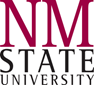 MEDIA RELEASEAuthorization to Photograph, Videotape and/or    RecordEVENT TITLE:  [to be inserted by NMSU sponsoring unit before distribution]SPONSORING UNIT:  [to be inserted by NMSU sponsoring unit before distribution]PARTICIPANT:  ____________________________________________    (print name)PARTICIPANT AGE AT THE TIME OF SIGNING:  _______________   By signing below, I give New Mexico State University (NMSU), and those acting pursuant it its authority, permission to photograph, videotape, and /or record my child’s image and/or voice, and to use, publish, display or release my child’s image or voice, without compensation, for the purposes of:Marketing NMSU and its programs including student recruitment, fund-raising, promotional activities and/or public relations and similar purposes.  Learning or entertainment activities conducted as an activity within the youth program for program use only.NMSU may also release photographs, recordings or video of my child to news media outlets, or allow news media to make recordings or photographs to be used in news stories relating to NMSU programs, and this permission will extend to authorize the use of the photograph, videotape or audio recording by the news media outlet for ordinary news reporting that does not specifically identify my child. I do not authorize any use by third parties in exchange for monetary remuneration.  By signing this release, I do not give permission for NMSU to include my child’s name or other descriptive information about my child in any release to third parties or public posting of any photograph, video or audio recording.  ___________________________	_______________________________	PARENT SIGNATURE	PRINT NAME (please write legibly)___________________________	DATE